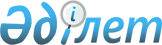 2016 жылға арналған ақы төленетін қоғамдық жұмыстарды ұйымдастыру туралы
					
			Күшін жойған
			
			
		
					Қостанай облысы Таран ауданы әкімдігінің 2015 жылғы 18 қарашадағы № 285 қаулысы. Қостанай облысының Әділет департаментінде 2015 жылғы 15 желтоқсанда № 6060 болып тіркелді. Күші жойылды - Қостанай облысы Таран ауданы әкімдігінің 2016 жылғы 15 сәуірдегі № 131 қаулысымен      Ескерту. Күші жойылды – Қостанай облысы Таран ауданы әкімдігінің 15.04.2016 № 131 қаулысымен (қол қойылған күнінен бастап қолданысқа енгізіледі).

      "Қазақстан Республикасындағы жергілікті мемлекеттік басқару және өзін-өзі басқару туралы" 2001 жылғы 23 қаңтардағы Қазақстан Республикасы Заңының 31-бабына, "Халықты жұмыспен қамту туралы" 2001 жылғы 23 қаңтардағы Қазақстан Республикасы Заңының 7, 20-баптарына, Қазақстан Республикасы Үкіметінің "Халықты жұмыспен қамту туралы" Қазақстан Республикасының 2001 жылғы 23 қаңтардағы Заңын іске асыру жөніндегі шаралар туралы" 2001 жылғы 19 маусымдағы № 836 қаулысына сәйкес Таран ауданының әкімдігі ҚАУЛЫ ЕТЕДІ:

      1. Мыналар:

      1) қоса берiлiп отырған 2016 жылы жұмыссыздарға ұйымдастырылатын ұйымдардың тізбесі, қоғамдық жұмыстардың түрлерi, көлемi мен нақты жағдайлары;

      2) қоғамдық жұмыстарға қатысушыларға еңбекақы төлеу мөлшері жергілікті бюджет қаражатынан нақты жұмыс істеген уақыт үшін тиісті қаржы жылына арналған республикалық бюджет туралы заңда белгіленген ең төменгі жалақының екі есе мөлшерінде бекітілсін.

      2. Қоғамдық жұмыстарды ұйымдастыру кезінде мыналар:

      1) Мемлекеттiк әлеуметтiк сақтандыру қорына әлеуметтiк аударымдар, әлеуметтiк салық, ақысы төленетін жыл сайынғы ақылы еңбек демалысының пайдаланылмаған күндері үшін өтемақы төлемдері жергілікті бюджеттен өтеледi;

      2) жалақыны есептеу және төлеу бойынша екiншi деңгейдегi банк қызметтерi үшiн комиссиялық сыйақы төлеу шығындары шартпен белгiленген мөлшерде жергілікті бюджеттен өтеледi деп белгіленсін.

      3. "Таран ауданы әкімдігінің жұмыспен қамту және әлеуметтік бағдарламалар бөлімі" мемлекеттік мекемесі 2016 жылға арналған қоғамдық жұмыстарды ұйымдастыру кезінде осы қаулыны басшылыққа алсын.

      4. Осы қаулы алғашқы ресми жарияланған күнінен кейін күнтізбелік он күн өткен соң қолданысқа енгізіледі және 2016 жылғы 1 қаңтардан бастап туындаған қатынастарға таратылады.



      КЕЛІСІЛДІ 

      Таран ауданының прокуроры 

      ______________ М. Шалабаев 

      "Қазақстан Республикасы Әділет 

      министрлігі Қостанай облысы 

      Әділет департаменті Таран 

      ауданының сот актілерін орындау 

      жөніндегі аумақтық бөлімі" 

      республикалық мемлекеттік 

      мекемесінің басшысы 

      ______________ М. Қасымов 

      Таран аудандық 

      сотының төрағасы 

      ______________ Ж. Мирзалиев 

 2016 жылы жұмыссыздарға ұйымдастырылатын ұйымдардың тізбесі,
қоғамдық жұмыстардың түрлерi, көлемi мен нақты жағдайлары
					© 2012. Қазақстан Республикасы Әділет министрлігінің «Қазақстан Республикасының Заңнама және құқықтық ақпарат институты» ШЖҚ РМК
				
      Таран ауданының әкімі

Б. Өтеулин
Таран ауданы әкімдігінің
2015 жылғы 18 қарашадағы
№ 285 қаулысымен
бекітілгенр/с

№

Кәсіпорын атауы

Жұмыстардың түрлері

Жұмыстардың көлемі (сағат)

Жұмыстардың нақты жағдайлары

1

"Таран ауылдық округі әкімінің аппараты" мемлекеттік мекемесі

Қызметкердiң алдын ала

кәсiптiк даярлаудан өтуiн талап етпейтiн, ауылдық округтiң аймағын жинауда және абаттандыруда көмек көрсету.

49200

Қоғамдық жұмыстарға бiр қатысушының жұмыс уақытының ұзақтығы - Қазақстан Республикасының еңбек заңнамасында қарастырылған шектеулердi ескере келiп, аптасына 40 сағаттан көп емес, екi демалыс күнiмен, бiр сағаттан кем емес түскi үзiлiспен.

2

"Асенкритов ауылдық округі әкімінің аппараты" мемлекеттік мекемесі

Қызметкердiң алдын ала

кәсiптiк даярлаудан өтуiн талап етпейтiн, ауылдық округтiң аймағын жинауда және абаттандыруда көмек көрсету.

5968

Қоғамдық жұмыстарға бiр қатысушының жұмыс уақытының ұзақтығы - Қазақстан Республикасының еңбек заңнамасында қарастырылған шектеулердi ескере келiп, аптасына 40 сағаттан көп емес, екi демалыс күнiмен, бiр сағаттан кем емес түскi үзiлiспен.

3

"Евгенов ауылы әкімінің аппараты" мемлекеттік мекемесі

Қызметкердiң алдын ала

кәсiптiк даярлаудан өтуiн талап етпейтiн, ауылдық округтiң аймағын жинауда және абаттандыруда көмек көрсету.

3040

Қоғамдық жұмыстарға бiр қатысушының жұмыс уақытының ұзақтығы - Қазақстан Республикасының еңбек заңнамасында қарастырылған шектеулердi ескере келiп, аптасына 40 сағаттан көп емес, екi демалыс күнiмен, бiр сағаттан кем емес түскi үзiлiспен.

4

"Павлов ауылдық округі әкімінің аппараты" мемлекеттік мекемесі

Қызметкердiң алдын ала

кәсiптiк даярлаудан өтуiн талап етпейтiн, ауылдық округтiң аймағын жинауда және абаттан дыруда көмек көрсету.

11936

Қоғамдық жұмыстарға бiр қатысушының жұмыс уақытының ұзақтығы - Қазақстан Республикасының еңбек заңнамасында қарастырылған шектеулердi ескере келiп, аптасына 40 сағаттан көп емес, екi демалыс күнiмен, бiр сағаттан кем емес түскi үзiлiспен.

5

"Приозерное ауылы әкімінің аппараты" мемлекеттік мекемесі

Қызметкердiң алдын ала

кәсiптiк даярлаудан өтуiн талап етпейтiн, ауылдық округтiң аймағын жинауда және абаттандыруда көмек көрсету.

2704

Қоғамдық жұмыстарға бiр қатысушының жұмыс уақытының ұзақтығы - Қазақстан Республикасының еңбек заңнамасында қарастырылған шектеулердi ескере келiп, аптасына 40 сағаттан көп емес, екi демалыс күнiмен, бiр сағаттан кем емес түскi үзiлiспен.

6

"Новоильинов ауылдық округі әкімінің аппараты" мемлекеттік мекемесі

Қызметкердiң алдын ала

кәсiптiк даярлаудан өтуiн талап етпейтiн, ауылдық округтiң аймағын жинауда және абаттандыруда көмек көрсету.

17174

Қоғамдық жұмыстарға бiр қатысушының жұмыс уақытының ұзақтығы - Қазақстан Республикасының еңбек заңнамасында қарастырылған шектеулердi ескере келiп, аптасына 40 сағаттан көп емес, екi демалыс күнiмен, бiр сағаттан кем емес түскi үзiлiспен.

7

"Майский ауылдық округі әкімінің аппараты" мемлекеттік мекемесі

Қызметкердiң алдын ала

кәсiптiк даярлаудан өтуiн талап етпейтiн, ауылдық округтiң аймағын жинауда және абаттандыруда көмек көрсету.

22088

Қоғамдық жұмыстарға бiр қатысушының жұмыс уақытының ұзақтығы - Қазақстан Республикасының еңбек заңнамасында қарастырылған шектеулердi ескере келiп, аптасына 40 сағаттан көп емес, екi демалыс күнiмен, бiр сағаттан кем емес түскi үзiлiспен.

8

"Қайранкөл ауылдық округі әкімінің аппараты" мемлекеттік мекемесі

Қызметкердiң алдын ала

кәсiптiк даярлаудан өтуiн талап етпейтiн, ауылдық округтiң аймағын жинауда және абаттандыруда көмек көрсету.

7408

Қоғамдық жұмыстарға бiр қатысушының жұмыс уақытының ұзақтығы - Қазақстан Республикасының еңбек заңнамасында қарастырылған шектеулердi ескере келiп, аптасына 40 сағаттан көп емес, екi демалыс күнiмен, бiр сағаттан кем емес түскi үзiлiспен.

9

"Белинский ауылдық округі әкімінің аппараты" мемлекеттік мекемесі

Қызметкердiң алдын ала

кәсiптiк даярлаудан өтуiн талап етпейтiн, ауылдық округтiң аймағын жинауда және абаттандыруда көмек көрсету.

3824

Қоғамдық жұмыстарға бiр қатысушының жұмыс уақытының ұзақтығы - Қазақстан Республикасының еңбек заңнамасында қарастырылған шектеулердi ескере келiп, аптасына 40 сағаттан көп емес, екi демалыс күнiмен, бiр сағаттан кем емес түскi үзiлiспен.

10

"Юбилейное ауылы әкімінің аппараты" мемлекеттік мекемесі

Қызметкердiң алдын ала

кәсiптiк даярлаудан өтуiн талап етпейтiн, ауылдық округтiң аймағын жинауда және абаттандыруда көмек көрсету.

2673

Қоғамдық жұмыстарға бiр қатысушының жұмыс уақытының ұзақтығы - Қазақстан Республикасының еңбек заңнамасында қарастырылған шектеулердi ескере келiп, аптасына 40 сағаттан көп емес, екi демалыс күнiмен, бiр сағаттан кем емес түскi үзiлiспен.

11

"Набережный ауылдық округі әкімінің аппараты" мемлекеттік мекемесі

Қызметкердiң алдын ала

кәсiптiк даярлаудан өтуiн талап етпейтiн, ауылдық округтiң аймағын жинауда және абаттандыруда көмек көрсету.

6808

Қоғамдық жұмыстарға бiр қатысушының жұмыс уақытының ұзақтығы - Қазақстан Республикасының еңбек заңнамасында қарастырылған шектеулердi ескере келiп, аптасына 40 сағаттан көп емес, екi демалыс күнiмен, бiр сағаттан кем емес түскi үзiлiспен.

12

"Калинин ауылдық округі әкімінің аппараты" мемлекеттік мекемесі

Қызметкердiң алдын ала

кәсiптiк даярлаудан өтуiн талап етпейтiн, ауылдық округтiң аймағын жинауда және абаттандыруда көмек көрсету.

12160

Қоғамдық жұмыстарға бiр қатысушының жұмыс уақытының ұзақтығы - Қазақстан Республикасының еңбек заңнамасында қарастырылған шектеулердi ескере келiп, аптасына 40 сағаттан көп емес, екi демалыс күнiмен, бiр сағаттан кем емес түскi үзiлiспен.

13

"Тобыл кенті әкімінің аппараты" мемлекеттік мекемесі

Қызметкердiң алдын ала

кәсiптiк даярлаудан өтуiн талап етпейтiн, ауылдық округтiң аймағын жинауда және абаттандыруда көмек көрсету.

40200

Қоғамдық жұмыстарға бiр қатысушының жұмыс уақытының ұзақтығы - Қазақстан Республикасының еңбек заңнамасында қарастырылған шектеулердi ескере келiп, аптасына 40 сағаттан көп емес, екi демалыс күнiмен, бiр сағаттан кем емес түскi үзiлiспен.

14

"Қазақстан Республикасы Әділет министрлігі Қостанай облысы Әділет департаменті Таран ауданының сот актілерін орындау жөніндегі аумақтық бөлімі" республикалық мемлекеттік мекемесі

Қызметкердiң алдын ала кәсiптік даярлаудан өтуiн талап етпейтiн, құжаттаманы өңдеу бойынша жұмыстарды жүргізуде күнделікті көмек көрсету;

Қызметкердiң алдын ала кәсiптік даярлаудан өтуiн талап етпейтiн, қосымша жұмыстарды жүргізуде күнделікті көмек көрсету.

3936

Қоғамдық жұмыстарға бiр қатысушының жұмыс уақытының ұзақтығы - Қазақстан Республикасының еңбек заңнамасында қарастырылған шектеулердi ескере келiп, аптасына 40 сағаттан көп емес, екi демалыс күнiмен, бiр сағаттан кем емес түскi үзiлiспен.

15

"Қостанай облысының Таран аудандық соты" мемлекеттік мекемесі

Қызметкердiң алдын ала кәсiптік даярлаудан өтуiн талап етпейтiн, құжаттаманы өңдеу бойынша жұмыстарды жүргізуде күнделікті көмек көрсету;

Қызметкердiң алдын ала кәсiптік даярлаудан өтуiн талап етпейтiн, қосымша жұмыстарды жүргізуде күнделікті көмек көрсету.

5904

Қоғамдық жұмыстарға бiр қатысушының жұмыс уақытының ұзақтығы - Қазақстан Республикасының еңбек заңнамасында қарастырылған шектеулердi ескере келiп, аптасына 40 сағаттан көп емес, екi демалыс күнiмен, бiр сағаттан кем емес түскi үзiлiспен.

16

"Таран ауданының прокуратурасы" мемлекеттік мекемесі

Қызметкердiң алдын ала кәсiптік даярлаудан өтуiн талап етпейтiн, құжаттаманы өңдеу бойынша жұмыстарды жүргізуде күнделікті көмек көрсету;

Қызметкердiң алдын ала кәсiптік даярлаудан өтуiн талап етпейтiн, қосымша жұмыстарды жүргізуде күнделікті көмек көрсету.

3936

Қоғамдық жұмыстарға бiр қатысушының жұмыс уақытының ұзақтығы - Қазақстан Республикасының еңбек заңнамасында қарастырылған шектеулердi ескере келiп, аптасына 40 сағаттан көп емес, екi демалыс күнiмен, бiр сағаттан кем емес түскi үзiлiспен.

